                                             				                                                   ΕΛΛΗΝΙΚΗ ΔΗΜΟΚΡΑΤΙΑ                                   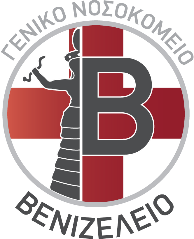 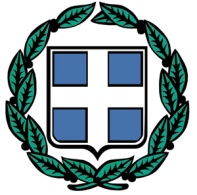 ΥΠΟΥΡΓΕΙΟ ΥΓΕΙΑΣ 7Η ΥΓΕΙΟΝΟΜΙΚΗ ΠΕΡΙΦΕΡΕΙΑ ΚΡΗΤΗΣΓΕΝΙΚΟ ΝΟΣΟΚΟΜΕΙΟ “ΒΕΝΙΖΕΛΕΙΟ – ΠΑΝΑΝΕΙΟ”       Λεωφ. Κνωσσού, Τ.Θ. 44, Ηράκλειο Κρήτης ΑΦΜ 996978666, ΔΟΥ Ηρακλείου					Αριθμός Έγκρισης: ΤΜΗΜΑ ΠΛΗΡΟΦΟΡΙΚΗΣ									Tηλ. 2813408850-55									Ηράκλειο 19/5/2020Τεχνικές Προδιαγραφές Tα ζητούμενα είδη θα πρέπει να πληρούν τις παρακάτω απαραίτητες τεχνικές προδιαγραφές, που θα πρέπει να αποδεικνύονται στην Τεχνική Περιγραφή και σε Φύλλο Συμμόρφωσης και να τεκμηριώνονται με αντίστοιχες παραπομπές σε πρωτότυπα prospectus ή άλλα επίσημα έγγραφα:ΠληκτρολόγιοΠοντίκιΚαλώδιο HDMIΕτικετογράφοςΥΠΟΔΕΙΓΜΑ ΦΥΛΛΟΥ ΣΥΜΜΟΡΦΩΣΗΣΟ προμηθευτής υποχρεούται μαζί με την προσφορά να υποβάλει ΦΥΛΛΟ ΣΥΜΜΟΡΦΩΣΗΣ πλήρως τεκμηριωμένο με συγκεκριμένες αναφορές σε προσπέκτους και άλλα φυλλάδια ή εγχειρίδια του κατασκευαστικού οίκου για κάθε ένα από τα αναφερόμενα χαρακτηριστικά των ειδών. Στο φύλλο αυτό επίσης θα αναφέρονται με λεπτομέρεια όλες οι υπάρχουσες συμφωνίες ή αποκλίσεις των χαρακτηριστικών των προσφερομένων ειδών και τεχνικών προδιαγραφών. Ο προμηθευτής θα πρέπει να απαντά μία προς μία και με την ίδια σειρά σε όλες τις τεχνικές προδιαγραφές των ειδών της διακήρυξης.Γενικά ΧαρακτηριστικάΤα προσφερόμενα είδη να είναι συσκευές σύγχρονης τεχνολογίας, τελευταίας γενιάς, αμεταχείριστες και να λειτουργούν με τάση δικτύου AC 220 V / 50 Hz.Να πληρούν τις προδιαγραφές ασφαλείας της Ευρωπαϊκής Ένωσης και να φέρουν σήμανση πιστοποίησης συσκευής κατά CE.Κατά την παράδοση, να δοθούν όλα τα Εγχειρίδια και το Λογισμικό των Οδηγών (drivers).Οι συσκευές να προσφέρονται με όλα τα απαραίτητα καλώδια σύνδεσης, λοιπά εξαρτήματα και λογισμικό έτσι ώστε να  είναι έτοιμες προς χρήση χωρίς να απαιτείται η αγορά επιπλέον εξαρτημάτων. Η προσφερόμενη τιμή θα πρέπει να είναι σύμφωνη (μικρότερη ή ίση), με την τιμή αντίστοιχων ειδών στο Παρατηρητήριο Τιμών της Επιτροπής Προμηθειών Υγείας, κατά την χρονική περίοδο διενέργειας του διαγωνισμού. Ημερομηνία έναρξης της εγγύησης θεωρείται η ημερομηνία υπογραφής του Πρωτοκόλλου Οριστικής Παραλαβής, με το οποίο βεβαιώνεται η οριστική ποσοτική και ποιοτική παραλαβή, σύμφωνα με τους όρους της σύμβασης.Να παρέχεται η εγγύηση καλής λειτουργίας  όπως αναφέρεται στις προδιαγραφές ανά είδος. Αυτή περιλαμβάνει το κόστος εργασίας για την αποκατάσταση της βλάβης καθώς και το κόστος των ανταλλακτικών και εξαρτημάτων για ολόκληρο τον εξοπλισμό χωρίς καμία απολύτως εξαίρεση (εκτός των αναλώσιμων ειδών). Κατά τη διάρκεια του χρόνου εγγύησης, σε περίπτωση δυσλειτουργίας της συσκευής, θα πρέπει με ευθύνη και μέριμνα του Προμηθευτή να γίνει η αποκατάσταση της βλάβης εντός είκοσι (20) ημερολογιακών ημερών. Διαφορετικά, θα πρέπει να αντικατασταθεί το μηχάνημα με άλλο αντίστοιχων δυνατοτήτων (ή και καλύτερων) μέχρι την επισκευή του. Αν το μηχάνημα κατά την περίοδο της εγγύησης παρουσιάσει βλάβες που ξεπερνούν αθροιστικά τις εξήντα (60) ημέρες, θα πρέπει να αντικατασταθεί με καινούριο. Στην περίπτωση αυτή μάλιστα, δύναται να παραταθεί η εγγύηση καλής λειτουργίας για όσο χρονικό διάστημα η συσκευή δεν ήταν σε παραγωγική λειτουργία.Η τεχνική προσφορά να συνοδεύεται με οδηγίες χρήσης και συντήρησης του προϊόντοςΟ χρόνος παράδοσης του εξοπλισμού να μην υπερβαίνει τους δύο (2) μήνες από την ημερομηνία υπογραφής τη Σύμβασης.Κριτήρια ΚατακύρωσηςΗ πλέον συμφέρουσα από οικονομική άποψη προσφορά για κάθε είδος ξεχωριστά.Τεχνικά ΧαρακτηριστικάΑπαίτησηΑπάντηση προμηθευτήΝα αναφερθεί μοντέλο και εταιρεία κατασκευήςΝΑΙΑριθμός μονάδων10Τύπος ΣυσκευήςKeyboardΧρήση	DesktopΣύνδεση	USBΚατασκευαστήςMicrosoft ή LogitechMedia CenterΤέσσερα εξειδικευμένα πλήκτρα: play/pause, volume up, volume down και muteΛεπτά πλήκτραΓια μείωση του θορύβου κατά την πληκτρολόγηση και άμεση ανταπόκρισηΠλήκτρο CalculatorΓια άμεση πρόσβαση στην Αριθμομηχανή με το πάτημα ενός κουμπιούΣχεδιασμός για αντοχή αν πέσει επάνω του νερόΔιαθέτει ειδικά ενσωματωμένα κανάλια που απομακρύνουν τα υγράPlug-and-PlayΝΑΙWindows Start ButtonΝΑΙΧρώμαΜαύροΕγγύησηΤουλάχιστον 3 έτη Τεχνικά ΧαρακτηριστικάΑπαίτησηΑπάντηση προμηθευτήΝα αναφερθεί μοντέλο και εταιρεία κατασκευήςΝΑΙΑριθμός μονάδων20Τύπος ΣυσκευήςOptical MouseΜέγεθοςStandardΣχεδιασμόςΚαι για τα δύο χέριαΠλήκτρα3 keysΤροχός κύλισηςΝΑΙΣύνδεση	PS/2 & USBΚατασκευαστήςMicrosoft ή LogitechDPI≥ 800ΧρώμαΜαύροΕγγύηση≥ 3 έτηΤεχνικά ΧαρακτηριστικάΑπαίτησηΑπάντηση προμηθευτήΝα αναφερθεί μοντέλο και εταιρεία κατασκευήςΝΑΙΑριθμός μονάδων20ΠρότυποΣυμβατό με HDMI V.1.4 και με παλαιότερες εκδόσειςΤύπος καλωδίουHDMI male/maleΥλικόCCS AWG30Μήκος καλωδίου≥ 1.8 mΧρώμαΜαύροΧαρακτηριστικάKαλώδιο υψηλής ταχύτητα HDMI με ethernetΥποστηρίζει μεταφορά δεδομένων μέχρι 10 GbpsΕπιτρέπει την αμφίδρομη επικοινωνία μεταξύ έξυπνων συσκευών HDMIΥποστηρίζει 3D με ανάλυση βίντεο έως και 3840 x 2160 pixels σε 24/25/30 Hz και 4096 x 2160 στα 24 HzΥποστηρίζει λειτουργία HDMI Κανάλι Ethernet 100Mbps (HEC)Υποστηρίζει τεχνολογία Audio Return Channel (HARC)Τεχνικά ΧαρακτηριστικάΑπαίτησηΑπάντηση προμηθευτήΝα αναφερθεί μοντέλο και εταιρεία κατασκευήςΝΑΙΑριθμός μονάδων1ΤύποςφορητόςΟθόνηLarge 4-Line Backlit Display - Shows Text Effects On Screen Before You PrintΑνάλυση εκτύπωσηςΤουλάχιστον 180dpiΕκτύπωση ετικετώνμέχρι 4 σειρές σε ταινία πλάτους 19mmΕτικέτεςΠλάτη D1 ετικέτας 6, 9, 12, 19mm σε ποικιλία χρωμάτωνΣύμβολα & Γραμματοσειρές8 γραμματοσειρές, 7 μεγέθη, 12 στυλ κειμένου8 πλαίσια, 325 σύμβολαΠληκτρολόγιο ABCΝΑΙΚρατάει στη μνήμη την τελευταία ετικέταΝΑΙΑποθηκεύει μέχρι 9 ετικέτεςΝΑΙΕκτύπωσηΤυπώνει γραφικά, λογότυπα, barcode και όποια γραμματοσειράΕκτύπωση έως 10 αντίγραφαΣύνδεση με PC ή MACΝΑΙΕνέργεια & ΜπαταρίαΈνδειξη χαμηλής μπαταρίαςΕπαναφορτιζόμενη μπαταρία λιθίουΑυτόματη απενεργοποίηση για εξοικονόμηση ενέργειαςΕγγύηση≥ 1 έτοςΤεχνικά ΧαρακτηριστικάΑπαίτησηΑπάντηση προμηθευτή